Bediening video’s Volvo machine (Engels)De filmpjes van volvo -bediening zijn te vinden met onderstaande termen te gebruiken in het zoekvak van YouTubeHGMhttps://youtu.be/QkWuHYZ-XFQ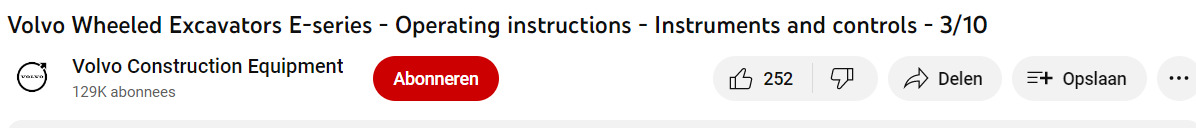 WIELLADERhttps://youtu.be/kmJba1_T-MY		introductie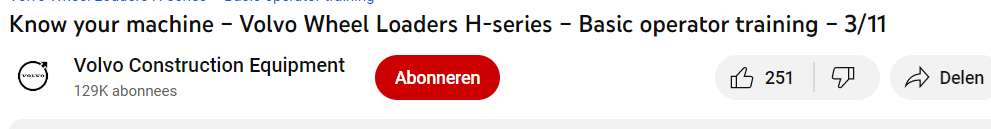 